Time Management Quadrants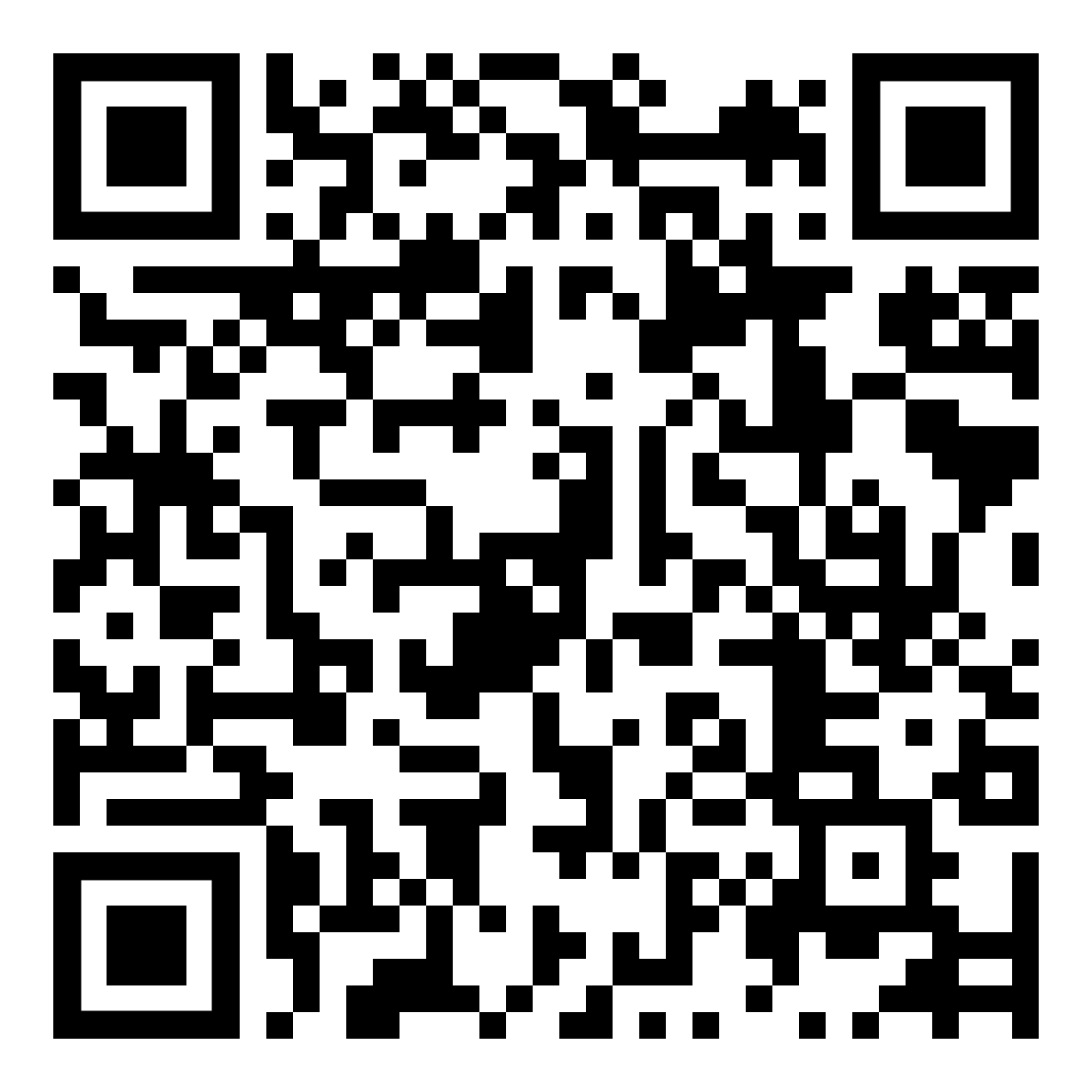 Quadrant 1: Important/UrgentImportant activities done under the pressure of deadlines. Ex: completing a paper due that day.Results: burn out, exhaustion & always putting out fires.Role: The FirefightersQuadrant 2: Important/Not UrgentMeaningful activities done without pressure of deadlines. Ex: working out or planning ahead.Results: clarity, control, discipline & balance.Role: The Fire Preventers*Ideal to spend most time in this quadrantQuadrant 3: Not Important/UrgentActivities or unexpected requests that must be addressed. Ex: interruptions, phone calls, e-mails.Results: lack of focus, letting circumstances take control, feeling victimized.Role: The RescuersQuadrant 4:Not Important/Not UrgentTime-wasting activities that are mindless and unfulfilling. Ex: spending hours on social media.Results: depleted energy, feeling unmotivated, unproductive, and purposeless.Role: Just fired!IMPORTANTURGENTIMPORTANTNOT URGENTNOT IMPORTANTURGENTNOT IMPORTANTNOT URGENT